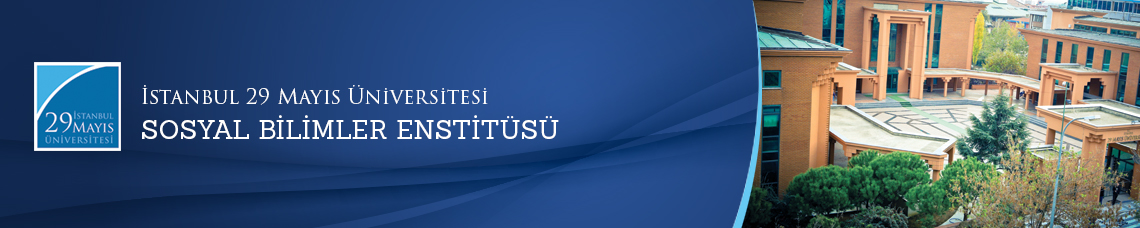                   Doktora Yeterlik Sınavı Toplantısı
          Öğrenci:                    Betül ACAR      Ana Bilim Dalı:  Temel İslam BilimleriBilim Dalı:        İslam Hukuku    Yeterlik Sınavı Jürisi:                  Prof. Dr. İbrahim Kâfi DÖNMEZ                Prof. Dr. Ali BARDAKOĞLU                  Prof. Dr. Mehmet ERDOĞANProf. Dr. Hasan HACAKDoç. Dr. Asım Cüneyd KÖKSAL      Tarih-Saat:           04.11.2015              13:30        Yer:                              Edebiyat Fakültesi Binası                                                 İstanbul 29 Mayıs Üniversitesi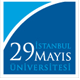 